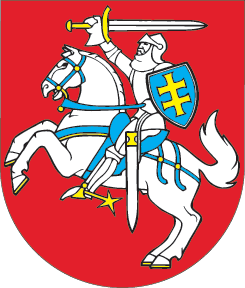 LIETUVOS RESPUBLIKOSŽEMĖS ĮSTATYMO NR. I-446 42 STRAIPSNIO PAKEITIMOĮSTATYMAS2014 m. lapkričio 20 d. Nr. XII-1348Vilnius1 straipsnis. 42 straipsnio pakeitimasPakeisti 42 straipsnio 2 dalį ir ją išdėstyti taip:„2. Valstybinės ir savivaldybės žemės sklypų formavimo ir pertvarkymo projektai rengiami projektą organizavusių asmenų lėšomis. Valstybinės žemės sklypų formavimo ir pertvarkymo projektai Vyriausybės nustatytais atvejais rengiami asmenų, naudojančių arba pageidaujančių įsigyti žemės sklypus ar norinčių naudotis šiais žemės sklypais, lėšomis. Privačių žemės sklypų formavimo ir pertvarkymo projektai rengiami žemės sklypų savininkų lėšomis.“Skelbiu šį Lietuvos Respublikos Seimo priimtą įstatymą.Respublikos Prezidentė	Dalia Grybauskaitė